Elk Rapids Bible ChurchLoving God…Loving PeopleMark 12:30-31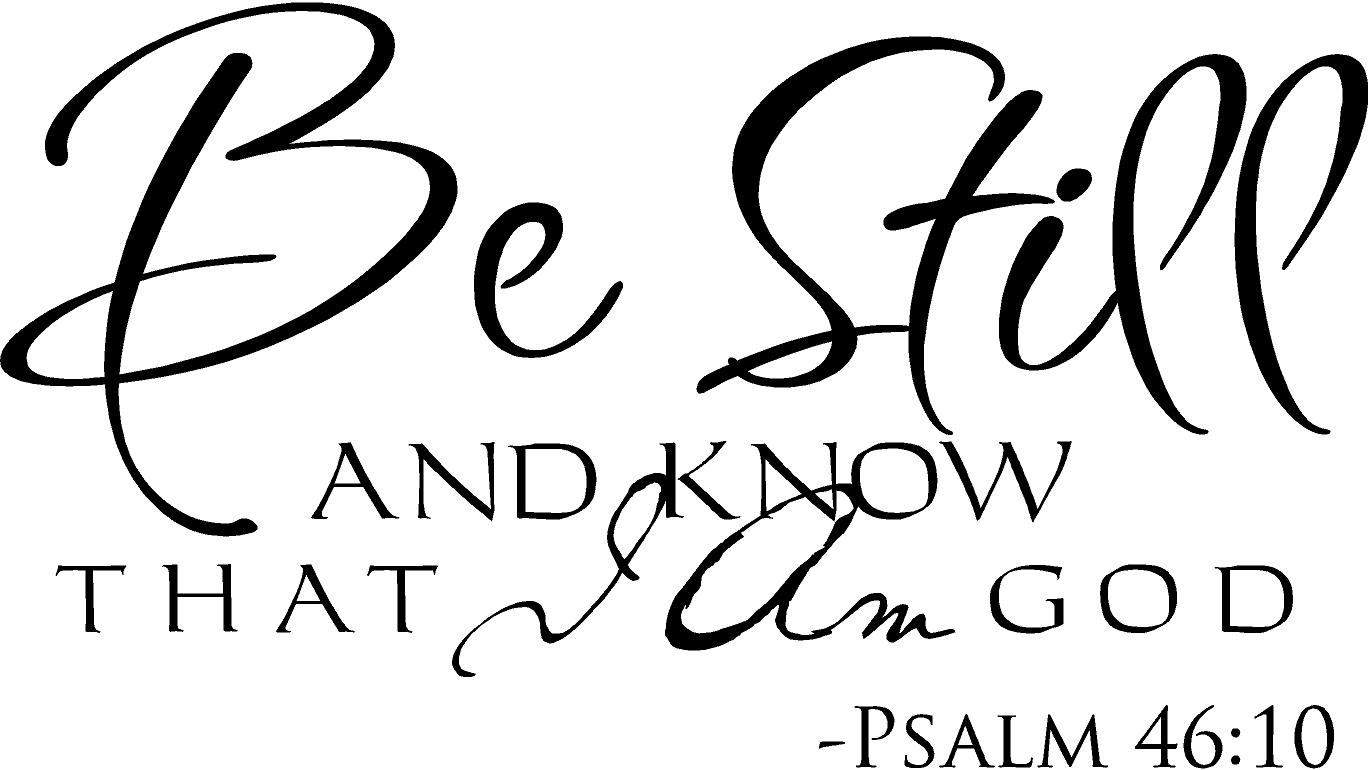 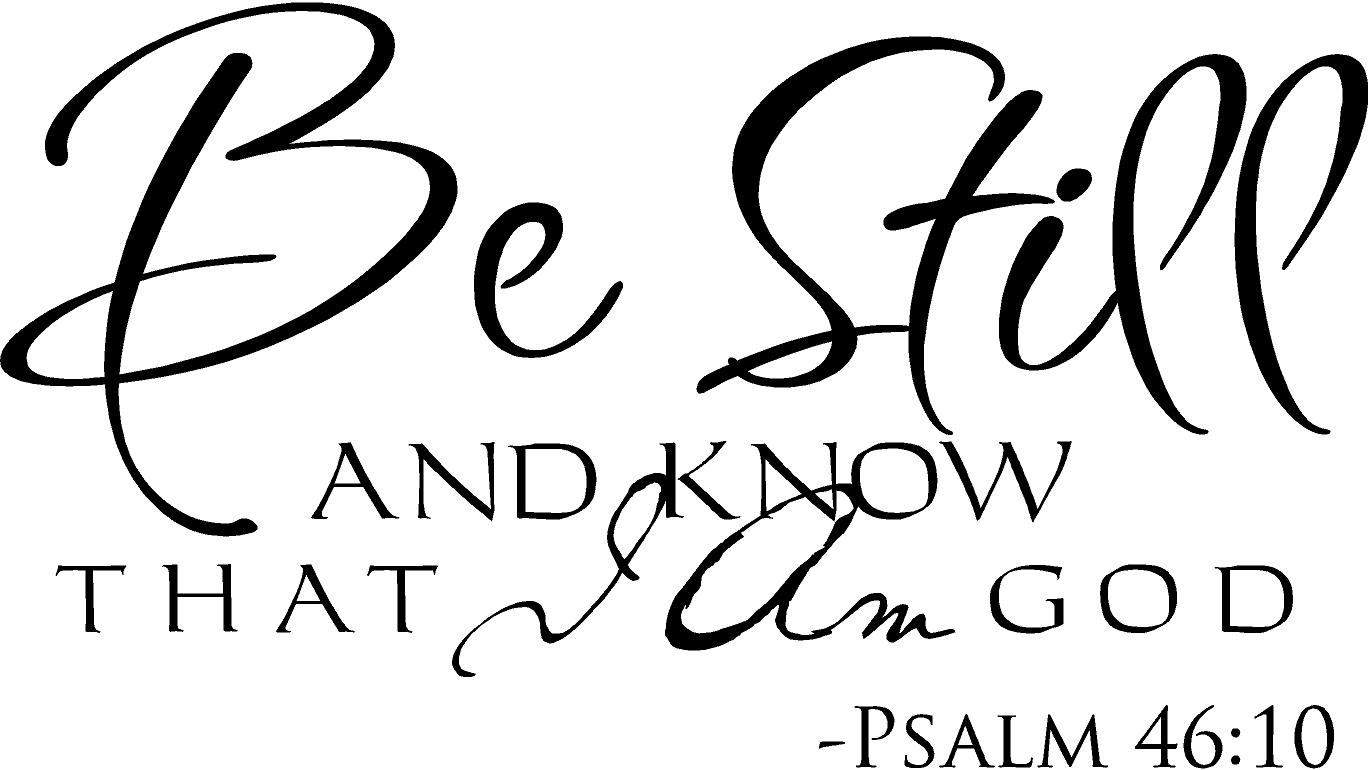 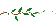 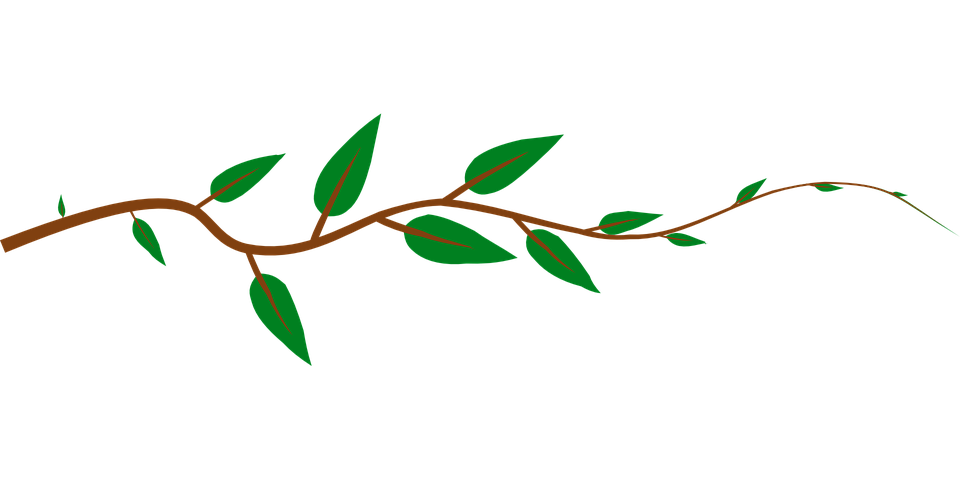 